New Streaming and Radio Aggregator Social Platform to Launch at 2019 SXSW Tradeshow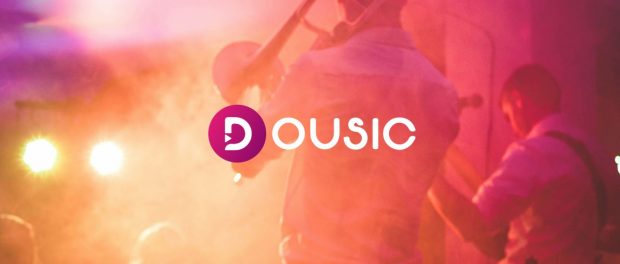 Houston, Texas U.S.A., 2019-Mar-02 — /EPR Network/ — Dousic Media Group (DMG), a Houston based Company with affiliated offices in Punjab and soon to be registered in Singapore, is set to launch its new Dousic Social Platform at the South by Southwest (SXSW) Music Festival in Austin, Texas between March 10th thru 13th, 2019, located at Booth No. 1239, Halls 2-5 in the Austin Convention, where the newly upgraded Dousic website and App will be unveiled.Dousic is an interactive social media platform that engages users with a diverse discovery experience. In the Dousic community the public can personalize their content and creators can monetize their products.“With Dousic we wanted to create a social media platform for people like photographers, models, authors and musicians, so that they have total control of their destiny by owning their brands and products via the website and the App. In addition, Dousic is a fully functioning social media platform giving users a wide variety of connectivity such as chat, audio or video calls, all in one convenient location”, said Michael Ferguson, DMG Executive Vice President/Founder.DMG Founder and CEO, Brian Moore, emphasized that “the Indie Music Industry has been trying to find its footing for some time and from where I sit there is still a clear lack of understanding of how to ensure that Indie Creators get an even playing field and are being properly compensated. Accordingly, we have designed Dousic to give them back brand control and content ownership.”Following on from SXSW, our future website and App enhancements will ensure Dousic is a place where Creators maintain full ownership and control, giving them stronger leverage when in negotiations with Record Labels.Dousic’s Mission is to provide a global hub for an interactive and personalized entertainment experience. We are committed to helping Indie Creators reach their full potential.Contact-Details:Michael Dickens
Dousic Media Group
118 Vintage Park Blvd, Houston, TX 77070
832-318-6077
contactus@dousic.com===Press release distributed via EPR Network (http://express-press-release.net/submit-press-release.php)